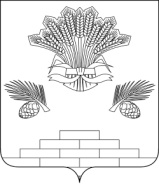 АДМИНИСТРАЦИЯ ЯШКИНСКОГО МУНИЦИПАЛЬНОГО ОКРУГАПОСТАНОВЛЕНИЕот «09» декабря 2022г. № 1272-п  Яшкинский муниципальный округО предоставлении земельного участка в постоянное (бессрочное) пользование МБУ ДО «Оздоровительно-образовательный туристский центр Яшкинского муниципального округа»	Руководствуясь ст. 39.2, 39.9 Земельного кодекса Российской Федерации, нормами Федерального закона от 25.10.2001 № 137-ФЗ «О введении в действие Земельного кодекса Российской Федерации», Федеральным законом от 06.10.2003 № 131-ФЗ «Об общих принципах организации местного самоуправления в Российской Федерации», Уставом Яшкинского муниципального округа, администрация Яшкинского муниципального округа постановляет: 1. Предоставить в постоянное (бессрочное) пользование муниципальному бюджетному учреждению дополнительного образования «Оздоровительно-Образовательный туристский центр Яшкинского муниципального округа», ИНН 4247002745, КПП 424601001, ОГРН 1024202292597, земельный участок из категории земель - «земли населенных пунктов», с кадастровым номером 42:19:0204002:1084, площадью 6817 кв. м., расположенного по адресу: Кемеровская область, Яшкинский район, с. Колмогорово, ул. Лесная, д. 4, с видом разрешенного использования: под лагерь «Олимпиец».2. МКУ «Управление имущественных отношений» (Рыльцев Э.Г.) обеспечить государственную регистрацию права постоянного (бессрочного) пользования земельным участком в соответствии с Федеральным законом от 13.07.2015 № 218-ФЗ «О государственной регистрации недвижимости». 3. Контроль за исполнением данного постановления возложить на начальника МКУ «Управление имущественных отношений» - заместителя главы Яшкинского муниципального округа Э.Г.Рыльцева.4. Настоящее постановление вступает в силу с момента подписания.И.п. главы Яшкинскогомуниципального округа                                                                         А.А.Юрманов